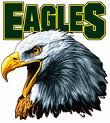 ENGADINE SCHOOLSATHLETIC TRANSPORTATION PERMISSION SLIP_____________Season (year)Basketball     Cheerleading     Cross Country    Football     Golf     Track     Volleyball(Please circle one sport)  Student Name:__________________________________________________________I give my child, (named above), permission to ride with a designated driver to all away non-bussed games/meets for the sport season stated above.   This form will allow the designee to sign out students from school at the designated leave time.  Please list below drivers you will allow your student to sign out with.		________________________________________		________________________________________		________________________________________		________________________________________Parent Signature:__________________________________Date:___________________This form will cover all non-bussed games/meets during the sport season stated above.  Student-athletes must have this form to Mrs. Baker’s office before athlete can be signed out.